Commonwealth of Massachusetts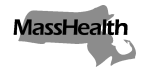 Executive Office of Health and Human ServicesOffice of Medicaidwww.mass.gov/masshealthMassHealthAll Provider Bulletin 378 (corrected)October 2023TO:	All Providers Participating in MassHealthFROM:	Mike Levine, Assistant Secretary for MassHealth [signature of Mike Levine]RE:	Coverage and Reimbursement Policy for Newly Added Coronavirus Disease 2019 (COVID-19) VaccinesIntroductionThis bulletin confirms pricing and coverage for newly added COVID-19 vaccine codes.  Coverage for COVID-19 Vaccine and Vaccine Booster DosesOn September 11, 2023, the U.S. Food and Drug Administration (FDA) approved and authorized for emergency use updated COVID-19 vaccines formulated to more closely target currently circulating variants and to provide better protection against serious consequences of COVID-19, including hospitalization and death. The FDA’s action applies to updated mRNA vaccines for 2023-2024 manufactured by ModernaTX Inc. and Pfizer Inc. In addition, MassHealth is also confirming coverage for the Novavax Covid-19 Vaccine, Adjuvanted Administration – Booster, effective October 19, 2022.  MassHealth will issue transmittal letters that add the codes in this table to the relevant provider manuals. The listed codes will continue to be covered without cost sharing for members. The Executive Office of Health and Human Services (EOHHS) will formally establish the rate for these codes through administrative bulletins or amendments to relevant pricing regulations. As a reminder, providers should use the modifier SL for any vaccines supplied free-of-charge, including those provided by the Department of Public Health through the Vaccines for Children (VFC) Program. MassHealth does not pay for vaccines given to the provider for free.  As of September 13, 2023, MassHealth no longer pays for the following codes: 91312, 91313, 91314, 91315, 91316, 91317, 0121A, 0124A, 0134A, 0141A, 0142A, 0144A, 0151A, 0154A, 0164A, 0171A, 0172A, 0173A, and 0174A. As of October 4, 2023, MassHealth no longer pays for the following codes: 0041A, 0042A, and 0044A.MassHealth Website This bulletin is available on the MassHealth Provider Bulletins web page.Sign up to receive email alerts when MassHealth issues new bulletins and transmittal letters.Questions Long-Term Services and SupportsPhone: (844) 368-5184 (toll free)Email: support@masshealthltss.com Portal: www.MassHealthLTSS.comMail: MassHealth LTSS, PO Box 159108, Boston, MA 02215Fax: (888) 832-3006All Other Provider TypesPhone: (800) 841-2900; TTY: 711Email: provider@masshealthquestions.comCodeDescriptionRate Effective Date 90480ADMN SARSCOV2 VACC 1 DOSE$45.879/11/2391318Pfizer-BioNTech COVID-19 Vaccine 2023-2024 Formula (Yellow Cap) (SARSCOV2 VAC 3MCG TRS-SUC)$65.369/11/2391319Pfizer-BioNTech COVID-19 Vaccine 2023-2024 Formula (Blue Cap) (SARSCV2 VAC 10MCG TRS-SUC I)$87.789/11/2391320COMIRNATY (COVID-19 Vaccine, mRNA) 2023-2024 Formula (SARSCV2 VAC 30MCG TRS-SUC IM)$131.109/11/2391321Moderna COVID-19 Vaccine 2023-2024 Formula (SARSCOV2 VAC 25 MCG/.25ML IM)$145.929/11/2391322SPIKEVAX 2023-2024 Formula
(SARSCOV2 VAC 50 MCG/0.5ML IM)$145.929/11/230044ANovavax Covid-19 Vaccine, Adjuvanted Administration – Booster (Novavax Covid-19 Vaccine, Adjuvanted Administration – Booster)$45.8710/19/2022 [coverage ends 10/03/2023]91304Severe acute respiratory syndrome coronavirus 2 (SARS-CoV-2) (coronavirus disease [COVID-19]) vaccine, recombinant spike protein nanoparticle, saponin-based adjuvant, preservative free, 5 mcg/0.5mL dosage, for intramuscular use$148.2010/03/23 [date that rate was added; previously $0].